О внесении изменений в постановление администрации                 Свечинского района от 10.09.2013 № 738В соответствии со статьями 7, 43 Федерального закона «Об общих принципах организации местного самоуправления в РФ», постановлением администрации Свечинского района Кировской области от 29.12.2014          №  1169 «О разработке,  реализации и оценке эффективности муниципальных   программ» администрация Свечинского района ПОСТАНОВЛЯЕТ:Внести и утвердить изменения в муниципальной программе «Содействие занятости населения в Свечинском районе» (далее – Муниципальная программа), утвержденной постановлением администрации Свечинского района от 10.09.2013№ 738 «Об утверждении муниципальной программы «Содействие занятости населения в Свечинском районе». Прилагаются.Опубликовать настоящее постановление на Интернет-сайте муниципального образования Свечинский муниципальный район Кировской области.Глава Свечинского района 				Н.Д. БусыгинУТВЕРЖДЕНЫпостановлением администрацииСвечинского районаот  12.01.2017 № 25ИЗМЕНЕНИЯв муниципальной программе «Содействие занятости населения в Свечинском районе»Паспорт Муниципальной программы изложить в новой редакции:«ПАСПОРТ муниципальной программы «Содействие занятости населения в Свечинском районе»Раздел 2 Муниципальной программы «Общая характеристика сферы реализации муниципальной программы, в том числе формулировки основных проблем в указанной сфере и прогноз ее развития» изложить в новой редакции:«2. Основные цели, задачи, целевые показатели эффективности реализации муниципальной программы, описание ожидаемых конечных результатов муниципальной программы, сроков и этапов реализации муниципальной программыВ соответствии с приоритетами стабилизации и развития экономики Свечинского района сформулирована цель настоящей муниципальной программы – проведение эффективной политики содействия реализации прав граждан на полную, продуктивную и свободно избранную занятость, максимально полное удовлетворение потребности работодателей в кадрах в приоритетных отраслях экономики района, предотвращение роста уровня регистрируемой безработицы и напряженности на рынке труда.Исходя из этого и руководствуясь правами органов местного самоуправления, определенными действующим законодательством в области содействия занятости населения, в рамках Программы в 2015-2019 годах предусматривается решение следующих основных задач:- развитие общественных и временных работ;- обеспечение временного трудоустройства несовершеннолетних граждан в свободное от учебы время, безработных граждан, испытывающих трудности в поиске работы;- расширение информационного обеспечения реализации политики занятости.Основными показателями, характеризующими результаты реализации  муниципальной программы, являются:- сокращение численности официально зарегистрированных безработных граждан;- недопущение неконтролируемого роста регистрируемой безработицы;- оказание содействие в трудоустройстве;- обеспечение общественными работами; - организация временной занятости;- расширение информационного обеспечения реализации политики занятости (организация ярмарок вакансий).Перечень целевых показателей носит открытый характер и предусматривает возможность корректировки в случаях изменения приоритетов государственной политики, появления новых социально-экономических обстоятельств, оказывающих существенное влияние на рынок труда.Общий вклад муниципальной программы в социально-экономическое развитие Свечинского района заключается в повышении занятости населения, способствующей дальнейшему социально-экономическому развитию района, увеличении доходов местного бюджета за счет роста поступлений от налога на доходы физических лиц при увеличении доходов населения от трудовой деятельности. Муниципальная программа реализуется в 2015 – 2019 годах, разбивка на этапы не предусмотрена.Абзац 1 раздела 3 «Обобщенная характеристика мероприятий муниципальной программы» изложить в новой редакции:«Программа включает комплекс мероприятий в сфере содействия занятости населения на территории Свечинского района, реализация которых в течение 2015-2019 годов будет осуществляться в рамках целевых приоритетов на рынке труда».Раздел 4 Муниципальной программы «Ресурсное обеспечение муниципальной программы» изложить в новой редакции:«4. Ресурсное обеспечение Муниципальной программыРеализация мероприятий муниципальной программы осуществляется за счет средств  районного бюджета.Общий объем финансирования Муниципальной программы составляет 204,3 тыс. рублей, в том числе по годам реализации:2015 год – 85,3 тыс. руб., в т.ч. за счет средств районного бюджета 85,3 тыс.руб.;2016 год –80,0 тыс. руб., в т.ч. за счет средств районного бюджета 80,0 тыс.руб.;2017 год –15,0 тыс. руб. в т.ч. за счет средств районного бюджета 15,0 тыс.руб.; 2018 год –12,0 тыс. руб. в т.ч. за счет средств районного бюджета 12,0 тыс.руб.; 2019 год – 12,0 тыс. руб., в т.ч. за счет средств районного бюджета 12,0 тыс.руб.Ресурсное обеспечение муниципальной программы носит прогнозный характер и подлежит ежегодному уточнению в установленном порядке при формировании проектов бюджетов на соответствующие годы.Запланированные объемы финансирования Муниципальной программы за счет средств районного бюджета могут корректироваться в соответствии с результатами оценки эффективности программы, а также с учетом состояния доходов бюджета. Участие работодателей и других субъектов рынка труда в финансировании мероприятий Муниципальной программы осуществляется  на договорных условиях.  Информация о ресурсном обеспечении основных мероприятий муниципальной программы за счет всех источников финансирования представлена в приложении № 1 к Муниципальной программе».Приложение № 1 к Муниципальной программе «Расходы на реализацию муниципальной программы за счет средств всех источников финансирования» изложить в новой редакции. Прилагается.Приложение № 2 к Муниципальной программе «Целевые показатели эффективности реализации муниципальной программы» изложить в новой редакции. Прилагается.Приложение № 1к Муниципальной программе«Содействие занятости населенияв Свечинском районе»Расходы на реализацию Муниципальной программы за счет средств всех источников финансированияПриложение № 2к Муниципальной программе«Содействие занятости населенияв Свечинском районе»Целевые показатели эффективности реализации муниципальной программы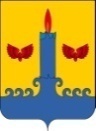 АДМИНИСТРАЦИЯ  СВЕЧИНСКОГО РАЙОНА  КИРОВСКОЙ  ОБЛАСТИПОСТАНОВЛЕНИЕзаседания по установлению стажа муниципальной службыАДМИНИСТРАЦИЯ  СВЕЧИНСКОГО РАЙОНА  КИРОВСКОЙ  ОБЛАСТИПОСТАНОВЛЕНИЕзаседания по установлению стажа муниципальной службыАДМИНИСТРАЦИЯ  СВЕЧИНСКОГО РАЙОНА  КИРОВСКОЙ  ОБЛАСТИПОСТАНОВЛЕНИЕзаседания по установлению стажа муниципальной службыАДМИНИСТРАЦИЯ  СВЕЧИНСКОГО РАЙОНА  КИРОВСКОЙ  ОБЛАСТИПОСТАНОВЛЕНИЕзаседания по установлению стажа муниципальной службы12.01.2017№25пгт Свеча пгт Свеча пгт Свеча пгт Свеча Ответственный исполнитель муниципальной программыСектор экономики управления по имуществу и экономике Соисполнители муниципальной программыОтдел трудоустройства Свечинского района КОГКУ ЦЗН Шабалинского районНаименование подпрограммотсутствуютЦели муниципальной программыПроведение эффективной политики содействия реализации прав граждан на полную, продуктивную и свободно избранную занятость, максимально полное удовлетворение потребности работодателей в кадрах и приоритетных отраслях экономики района, предотвращение роста уровня регистрируемой безработицы и напряженности на рынке трудаЗадачи муниципальной программыразвитие общественных и временных работ;обеспечение временно трудоустройства несовершеннолетних граждан в свободное от учебы время, безработных граждан, испытывающих трудности в поиске работы;расширение информационного обеспечения реализации политики занятостиЦелевые показатели эффективности реализации муниципальной программысокращение численности официально зарегистрированных безработных граждан, максимально допустима численность;недопущение неконтролируемого роста регистрируемой безработицы;оказание содействия в трудоустройстве;обеспечение общественными работами;организация временной занятости подростков;расширение информационного обеспечения реализации политики занятости (организация ярмарок вакансий).Этапы и сроки реализации муниципальной программы2015-2019 годы, разбивка на этапы не предусмотренаОбъем финансового обеспечения муниципальной программыОбщий объем финансирования муниципальной программы составляет 204,3 тыс. рублей, в том числе:2015 год – 85,3 тыс. рублей2016 год – 80,0 тыс. рублей2017 год – 15,0 тыс. рублей2018 год – 12,0 тыс. рублей2019 год – 12,0 тыс. рублейОжидаемые конечные результаты реализации муниципальной программыРеализация программных мероприятий позволит не допустить роста уровня официально регистрируемой безработицы в Свечинском районе выше 4,0 процентов от экономически активного населения№
п/пСтатусНаименование муниципальной программы, подпрограммы, областной целевой программы, ведомственной целевой программы, отдельного мероприятияГлавный распорядитель бюджетных средствИсточник финансированияРасходы (тыс. рублей)Расходы (тыс. рублей)Расходы (тыс. рублей)Расходы (тыс. рублей)Расходы (тыс. рублей)Расходы (тыс. рублей)№
п/пСтатусНаименование муниципальной программы, подпрограммы, областной целевой программы, ведомственной целевой программы, отдельного мероприятияГлавный распорядитель бюджетных средствИсточник финансирования2015 год2016 год2017 год2018 год 2019 годИтого1.Муниципальная программа«Содействие занятости населения в Свечинском районе»Администрации Свечинского районаВсего85,380,015,012,012,0204,31.Муниципальная программа«Содействие занятости населения в Свечинском районе»Администрации Свечинского районаРайонный бюджет85,380,015,012,012,0204,31.2.Отдельное мероприятие Организация общественных работАдминистрации Свечинского районаВсего55,310,05,02,02,074,31.2.Отдельное мероприятие Организация общественных работАдминистрации Свечинского районаРайонный бюджет55,310,05,02,02,074,31.3.Отдельное мероприятие Организация временного трудоустройства несовершеннолетних граждан в возрасте от 14 до 18 летАдминистрации Свечинского районаВсего30,070,010,010,010,0130,01.3.Отдельное мероприятие Организация временного трудоустройства несовершеннолетних граждан в возрасте от 14 до 18 летАдминистрации Свечинского районаРайонный бюджет30,070,010,010,010,0130,0№п/пПоказатели2015 год2016год2017год2018 год2019 год1Сокращение численности официально зарегистрированных безработных граждан841051001001002Недопущение неконтролируемого роста регистрируемой безработицы2,73,43,33,33,33Оказание содействия в трудоустройстве1921501301301304Обеспечение общественными работами45393535355Организация временной занятости подростков64585550506Расширение информационного обеспечения реализации политики занятости (организация ярмарок вакансий)74444